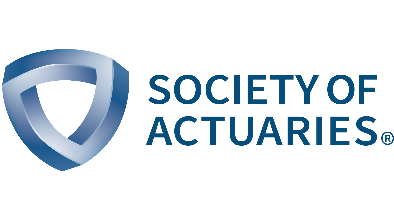 Predictive Analytics ExamSample Project Report – Student SuccessTo:	Steve JonesFrom:	MeDate:	TodayTitle:	Drivers of Passing Course GradesExecutive SummaryData Exploration, Preparation, and CleaningFeature SelectionModel Selection and ValidationFindings Appendices